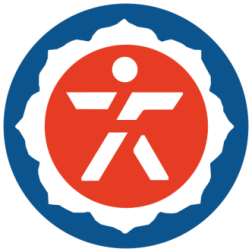 Общественная Организация “РЕГИОНАЛЬНАЯ СПОРТИВНАЯ ФЕДЕРАЦИЯ ДЗЮДОСАНКТ-ПЕТЕРБУРГА”РЕГЛАМЕНТпроведения Первенства Санкт-Петербургапо дзюдо среди юниоров и юниорок до 23 лет (1998 – 2002 гг.р.)08-09.02.2020 г. г. Санкт-ПетербургСоревнования проводятся 08 – 09 февраля 2020 г. по адресу: г. Санкт-Петербург, ул. Демьяна Бедного, д.9а, ЦФК Калининского района.08.02.2020г. – Комиссия по допускуг. Санкт-Петербург, ул. Демьяна Бедного, д.9а, ЦФК Калининского района.12.30 – 14.30 – комиссия по допуску. 15.30 – 16.00 – предварительное взвешивание.16.00 – 16.30 – официальное взвешивание.17.00 – 17.30 – жеребьевка 09.02.2020г. - Личные соревнования:г. Санкт-Петербург, ул. Демьяна Бедного, д.9а, ЦФК Калининского района.09.00 – 09.30 – совещание судей.10.00 – Торжественное открытие10.15 – предварительные поединки, встречи за 3-е место.Юниоры и юниорки: все весовые категорииСразу по окончании предварительных встреч - финальный блок, награждение победителей и призёров соревнований.Предварительные заявки на участие в соревнованиях принимаются по e-mail:ear@mail.ru до 05.02.2020г. 